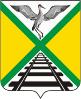 Совет муниципального района«Забайкальский район»Решениеп.г.т. Забайкальск 27 декабря 2019 года                                                                                        № 324Об утверждении Положения о порядке владения, пользования и распоряжения имуществом и земельными участками, находящимися в собственности муниципального района «Забайкальский район»В соответствии с Конституцией Российской Федерации, Гражданским кодексом Российской Федерации, Федеральным Законом от 6 октября 2003 года № 131 -ФЗ «Об общих принципах организации местного самоуправления в Российской Федерации», на основании статьи 24 Устава муниципального района «Забайкальский район», Совет муниципального района «Забайкальский район» решил:Утвердить Положение о порядке владения, пользования и распоряжения имуществом и земельными участками, находящимися в собственности муниципального района «Забайкальский район» согласно приложению.Признать утратившим силу решение Совета муниципального района Забайкальский район:-  от 23 сентября 2005 года № 69 «Об утверждении Положения о порядке владения, распоряжения, пользования и управления муниципальной собственностью в Забайкальском районе»;- от 26 ноября 2008 года № 17 «О внесении изменений в часть 2 статьи  3, часть 5 статьи 19   Положения о порядке владения, распоряжения, пользования и управления муниципальной собственностью муниципального района "Забайкальский район"  утвержденного решением Совета муниципального района "Забайкальский район"  от 23.09.2005г. № 69 «Об утверждении положения о порядке владения, распоряжения, пользования и управления муниципальной собственностью в Забайкальском районе».Настоящее решение официально опубликовать (обнародовать) в порядке, установленном Уставом муниципального района «Забайкальский район».Настоящее решение вступает в силу на следующий день после официального опубликования (обнародования).Глава муниципального района «Забайкальский район»                                                                  А.М. ЭповПриложение № 1 Утверждено решением Совета муниципального района «Забайкальский район» 27 декабря 2019 года №324Положениео порядке владения, пользования и распоряжения имуществом и земельными участками, находящимися в собственности муниципальногорайона «Забайкальский район»Общие положенияНастоящее Положение разработано в соответствии с Конституцией Российской Федерации, Гражданским кодексом Российской Федерации, Федеральным законом от 06.10.2003 г. N 131-Ф3 "Об общих принципах организации местного самоуправления в Российской Федерации" и иными актами Российской Федерации, Уставом муниципального района «Забайкальский район» (далее - Устав муниципального района) в целях установления правовой основы:формирования объектов муниципальной собственности муниципального района «Забайкальский район»;деятельности органов местного самоуправления по владению, пользованию и распоряжению муниципальным имуществом;обеспечения эффективного функционирования муниципальных унитарных предприятий и муниципальных учреждений;создания условий для привлечения инвестиций в развитие муниципального района «Забайкальский район».Управление муниципальным имуществом - это комплекс административных, экономических и правотворческих действий органов местного самоуправления, объединенных единой политикой и нацеленных на сбалансированное развитие жизнедеятельности муниципального района «Забайкальский район» по формированию, владению, пользованию и распоряжению имуществом.Целью управления имуществом муниципального района «Забайкальский район» является решение социально-экономических задач муниципального района «Забайкальский район», повышение благосостояния и жизненного уровня населения, создание благоприятной для проживания среды, обеспечение доходной части бюджета района.Положение регулирует:формирование объектов муниципальной собственности муниципального района «Забайкальский район»;разграничение компетенции органов местного самоуправления по владению, пользованию и распоряжению муниципальным имуществом;управление муниципальными унитарными предприятиями и муниципальными учреждениями;порядок принятия решений об условии приватизации муниципального имущества;заключение договоров в отношении муниципального имущества, предусматривающих переход прав владения и (или) пользования;инвестирование в объекты муниципальной собственности;залог муниципального имущества;финансовое обеспечение управления муниципальным имуществом.Вопросы владения, пользования, распоряжения земельными участками данным Положением не регулируются.Во взаимоотношениях органов местного самоуправления с органами государственной власти, а также с организациями иной формы собственности, не являющимися муниципальными, настоящее Положение применяется лишь в части регулирования:порядка разграничения муниципальной и государственной собственности;развития договорных отношений между хозяйствующими субъектами различных форм собственности.Формирование объектов муниципальной собственности муниципального района «Забайкальский район»Муниципальный район «Забайкальский район» самостоятельно владеет, пользуется и распоряжается муниципальным имуществом. От имени муниципального района «Забайкальский район» права управления, владения, пользования и распоряжения муниципальным имуществом осуществляют органы местного самоуправления в соответствии с полномочиями, установленными Уставом муниципального района.В собственности муниципального района «Забайкальский район» может находиться имущество, указанное в Федеральном законе от 06.10.2003 г. N 131-Ф3 "Об общих принципах организации местного самоуправления в Российской Федерации" и Уставе муниципального района.Результаты хозяйственного или иного использования муниципального имущества (плоды, продукция, доходы, а также имущество, приобретенное муниципальными унитарными предприятиями и муниципальными учреждениями) являются муниципальной собственностью, если иное не предусмотрено действующим федеральным законодательством.Муниципальное имущество, не закрепленное за муниципальными унитарными предприятиями и муниципальными учреждениями, составляет муниципальную казну муниципального района «Забайкальский район».Муниципальное имущество формируется за счет:имущества, находящегося в муниципальной собственности на момент принятия данного Положения;объектов государственной собственности в порядке разграничения;создания объектов и приобретения имущества (в том числе муниципальных унитарных предприятий и муниципальных учреждений, имущественных комплексов, ценных бумаг, земельных участков, долей, финансовых активов, движимого и недвижимого имущества) за счет средств бюджета муниципального района «Забайкальский район»;доходов от деятельности муниципальных унитарных предприятий и муниципальных учреждений, а также участия муниципального района «Забайкальский район» в хозяйственных обществах и товариществах;иных способов приобретения собственности, не запрещенных законодательством.По вопросам принятия в собственность муниципального района «Забайкальский район» объектов из федеральной собственности, собственности субъекта Российской Федерации, иных видов собственности, а также передачи объектов из муниципальной собственности в другие формы собственности Аминистрация муниципального района «Забайкальский район» готовит проект постановления. После принятия постановления Администрация муниципального района«Забайкальский район» в лице Управления экономического развития Администрации муниципального района «Забайкальский район» (далее УЭР) оформляет соответствующие документы по принятию объектов в муниципальную собственность в соответствии с действующим законодательством.Учет объектов муниципальной собственности производится в соответствии с установленным порядком.Разграничение компетенции органов местного самоуправления по владению, пользованию и распоряжению муниципальным имуществомВ соответствии с Уставом муниципального района «Забайкальский район» субъектами управления, владения, пользования и распоряжения муниципальной собственностью являются:Совет муниципального района «Забайкальский район» (далее - Совет муниципального района) - представительный орган местного самоуправления;2) Администрация муниципального района «Забайкальский район» (далее  Администрация района) - исполнительно-распорядительный орган местного самоуправления.К компетенции Совета муниципального района в области управления муниципальным имуществом относится:установление полномочий органов местного самоуправления по управлению, владению, пользованию и распоряжению имуществом, находящимся в муниципальной собственности района;определение порядка владения, пользования, управления и распоряжения имуществом и земельными участками, находящимися в муниципальной собственности;3) утверждает Прогнозный план приватизации муниципального имущества муниципального района;осуществление иных полномочий в соответствии с действующим законодательством, Уставом муниципального района, настоящим Положением. К компетенции Администрации района в области управления муниципальным имуществом относится:организация управления и распоряжения муниципальной собственностью в соответствии с принятыми решениями Совета муниципального района;проверка муниципальных учреждений на предмет эффективного использования и фактического наличия муниципального имущества переданного на праве оперативного управления; принятие муниципальных правовых актов по вопросам владения, пользования и распоряжения муниципальным имуществом и земельными  участками, в том числе:создания, использования объектов муниципальной собственности в соответствии с требованиями действующего законодательства;приобретения и отчуждения имущества; ликвидации (сноса) объектов муниципальной собственности для реализации муниципальных нужд.Ведение реестра муниципального имущества от имени муниципального района «Забайкальский район» осуществляет в пределах своей компетенции Администрация района в лице УЭР.УЭР в своей деятельности руководствуется действующим законодательством, Уставом муниципального района, Положением об УЭР, настоящим Положением и иными муниципальными правовыми актами.Управление муниципальными унитарными предприятиями и муниципальными учреждениями муниципального района «Забайкальский район»Создание, реорганизация и ликвидация муниципальных унитарных предприятий муниципального района «Забайкальский район» осуществляется в порядке, установленном законодательством и муниципальными правовыми актами Совета муниципального района.Создание, реорганизация и ликвидация муниципальных учреждений муниципального района «Забайкальский район» осуществляется в порядке, установленном законодательством и муниципальными правовыми актами Администрации муниципального района «Забайкальский район».Управление муниципальным имуществом муниципального района «Забайкальский район», закрепленным за муниципальными унитарными предприятиями и муниципальными учреждениями муниципального района «Забайкальский район», осуществляется в порядке, установленноммуниципальными правовыми актами Совета муниципального района в соответствии с законодательством.Закрепление муниципального имущества муниципального района «Забайкальский район» за муниципальными унитарными предприятиями (на праве хозяйственного ведения) и муниципальными учреждениями (на праве оперативного управления) осуществляется по решению Администрации муниципального района «Забайкальский район», оформляемому соответствующим постановлением.Приватизация объектов муниципальной собственностиИмущество, находящееся в муниципальной собственности, может быть передано в собственность граждан и юридических лиц в соответствии с законодательством о приватизации.Способы и ограничения при проведении приватизации муниципального имущества устанавливаются законодательством о приватизации.Прогнозный план приватизации муниципального имущества утверждается Советом муниципального района.Договором купли-продажи между продавцом и покупателем приватизируемого имущества в соответствии с федеральным законодательством могут устанавливаться обязанности по сохранению целевого назначения объекта на определенный срок и другие условия использования имущества, а также порядок оплаты по договору.Доходы от приватизации объектов муниципальной собственности в полном объеме поступают в бюджет муниципального района «Забайкальский район».Определение цены подлежащего приватизации муниципального имущества устанавливается в соответствии с законодательством Российской Федерации, регулирующим оценочную деятельность.Решение о приватизации муниципального имущества принимается муниципальными правовыми актами Администрации района.Заключение договоров, предусматривающих переход прав владения и (или) пользования в отношении муниципального имущества муниципального района «Забайкальский район», не закрепленного направе хозяйственного ведения либо оперативного управления за муниципальными унитарными и предприятиями муниципальногорайона «Забайкальский район» или оперативного управления за муниципальными учреждениями муниципального района«Забайкальский район»Заключение договоров аренды, договоров безвозмездного пользования, договоров доверительного управления, концессионных соглашений, иных договоров, предусматривающих переход прав владения и (или) пользования в отношении муниципального имущества муниципального района «Забайкальский район», не закрепленного на праве хозяйственного ведения либо оперативного управления за муниципальными унитарными предприятиями муниципального района «Забайкальский район» или оперативного управления за муниципальными учреждениями муниципального района «Забайкальский район» (далее - Муниципальное имущество), осуществляется только по результатам проведения конкурсов или аукционов на право заключения таких договоров, за исключением случаев, установленных законодательством.Полномочия собственника муниципального имущества в части заключения, изменения, расторжения договоров (соглашений) от имени муниципального района «Забайкальский район» осуществляет Администрация муниципального района «Забайкальский район».Решение о проведении торгов (конкурс или аукцион) принимается Администрацией района в соответствии с законодательством.Проведение торгов осуществляется в порядке, установленном законодательством, Администрацией района самостоятельно или путем привлечения специализированной организации.Передача муниципального имущества в безвозмездное пользование юридическим и (или) физическим лицам без проведения торгов возможна в случаях и порядке, предусмотренных действующим законодательством и настоящим Положением.Передача муниципального имущества в безвозмездное пользование государственным, муниципальным учреждениям (предприятиям) осуществляется без проведения торгов по решению Администрации района, оформляемому соответствующим распоряжением, на основании письменного обращения соответствующего органа..Размер арендной платы за пользование имуществом, находящимся в собственности муниципального района «Забайкальский район» определяется в соответствии с законодательством Российской Федерации, регулирующим оценочную деятельность.Предоставление особых условий аренды муниципального имущества осуществляется в случаях и порядке, предусмотренных законодательством и муниципальными правовыми актами Совета муниципального района.Решение о проведении работ по реконструкции, восстановлению, модернизации и (или) созданию муниципального имущества муниципального района «Забайкальский район» путем привлечения частных инвестиций посредством заключения концессионного соглашения или договора инвестиций принимается Администрацией муниципального района «Забайкальский район» и оформляется муниципальным правовым актом Администрации муниципального района «Забайкальский район», являющимся основанием для организации проведения торгов на право заключения соответствующего договора.Залог муниципального имуществаРешение о передаче имущества в залог принимает Совет муниципального района по представлению Администрации муниципального района «Забайкальский район».Учет залоговых сделок осуществляет Администрация муниципального района «Забайкальский район» в лице Управление экономического развития Администрации муниципального района «Забайкальский район».Обременение имущества, переданного в залог, отмечается в реестре муниципальной собственности.Финансовое обеспечение управления муниципальным имуществомУправление имуществом, находящимся в собственности муниципального района «Забайкальский район», его формирование и содержание являются расходными обязательствами Администрации муниципального района «Забайкальский район».К таким расходам обязательно относятся:расходы по инвентаризации и оценке объектов, находящихся в реестре муниципальной собственности;расходы по приватизации объектов муниципальной собственности;расходы по ликвидации объектов муниципальной собственности;расходы по оплате коммунальных услуг, работ и услуг по содержанию муниципального имущества;расходы по приобретению объектов в муниципальную собственность.Объем средств, необходимых на исполнение расходных обязательств по инвентаризации объектов муниципальной собственности, определяется Администрацией района самостоятельно.IX. Заключительные положенияВнесение изменений и дополнений в настоящее Положение осуществляется в том же порядке, что и его принятие.